SC USA Wrestling- Easley Ironman.     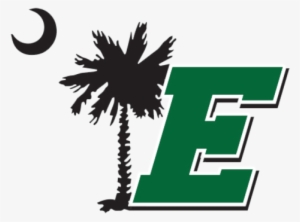 Folkstyle/ Freestyle/ Greco Roman /Girls WrestlingLocation: Easley High School, 154 Green Wave Blvd, Easley SC 29642Date: 03/19/2022Weigh In/ Skin Check: 7-8:30amCoaches Meeting/rules clinic: 8:30 amWrestling starts at 9amGate: $5 per personMedals will be presented to the top 3 wrestlers in each bracket.USA Wrestling Membership cards will be checked at the gate. Coaches will receive a wrist band (required to be matside).All wrestlers must pre-register and make their registered weight to participate in the tournament. Register at Trackwrestling.com- Events- Tournament Name. Registration fee is $10 for Folkstyle, $10 for Freestyle, and $10 for Greco.Contact informationHost: Randy Merchant 864-991-9214Registration: Gova chrobocinski 843-826-7898 scusaw@gmail.com2022 Tournament ScheduleMar 19stEasley IronmanEasley High SchoolMar 26thPelion IronmanPelion high schoolApril 2ndLexington county ironmanPelion High schoolApril 9thThe Island SlamHilton head high schoolApril 16thPalmetto state IronmanWoodmount high schoolApril 23rdGreenwood IronmanGreenwood high schoolApril 30thWest Oak IronmanWest Oak High schoolMay 7thSC USA Wrestling Folkstyle StateHigh Point high schoolMay13th-May 15thUSA Wrestling Southeast RegionalsCherokee north CarolinaMay 21stArmy National Guard IronmanColumbia South CarolinaMay 28thLegacy Elite IronmanFort dorchester High schoolJune 4thSC USA Wrestling State Freestyle and GrecoSouth Florence high school